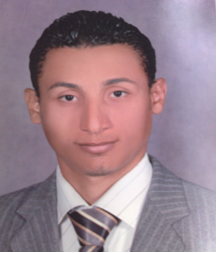 معلومات شخصيــة :التدرج الوظيفي: معيد بقسم بقسم الألعاب تدريب رياضي شعبة كرة طائرة ( 2005 حتي 2010 ) مدرس مساعد بقسم نظريات وتطبيقات الرياضات الجماعية تدريب رياضي شعبة كرة طائرة (2010 حتي 2015) .مدرس بقسم نظريات وتطبيقات الرياضات الجماعية تدريب رياضي شعبة كرة طائرة (2015)المؤهـــــلات العلمية والشــــهـــادات الحـــــاصل علــــيهـــا:الدورات التدريبية والندوات والمحاضرات وورش العمل : مهارات أخرى  : يعتمد عميد الكلية               أ.د/ أسامة صلاح فؤادالاســــــم الاســــــم الاســــــم الجنسيةتاريخ الميـلادالعمرمكان المــيلادمحمد منير عطية محمدمحمد منير عطية محمدمحمد منير عطية محمدمصرى13/9/198435بنهاالعنوانالمنزل2 ب شارع فريد ندا بنها القليوبية 2 ب شارع فريد ندا بنها القليوبية 2 ب شارع فريد ندا بنها القليوبية 2 ب شارع فريد ندا بنها القليوبية 2 ب شارع فريد ندا بنها القليوبية العنوانهاتف جوال010030907480البريد الإلكترونيMohamed.mounir@fped.bu.edu.egDr_Mohamed_Mounir@yahoo.com       Dr_Mohamed_Mounir@hotmail.com   Mohamed.mounir@fped.bu.edu.egDr_Mohamed_Mounir@yahoo.com       Dr_Mohamed_Mounir@hotmail.com   Mohamed.mounir@fped.bu.edu.egDr_Mohamed_Mounir@yahoo.com       Dr_Mohamed_Mounir@hotmail.com   الوظيفةالوظيفةمدرس دكتور بقسم نظريات وتطبيقات الرياضات الجماعية ورياضات المضرب الجهةكلية التربية الرياضية للبنين- جامعة بنهاكلية التربية الرياضية للبنين- جامعة بنهاكلية التربية الرياضية للبنين- جامعة بنهامالمــــؤهـــــلتاريخهالتقديرالجامعة \ المعهدالكلية \ المركز التخصص1-بكالوريوس تربية رياضية2005 مجيد جداجامعة الزقازيق - فرع بنهاكلية التربية الرياضية للبنينتحصص اول : كرة طائرة تقدير عام امتياز تخصص ثانى : سباحة تقدير عام جيد جداً2-ماجستير التربية الرياضة2010ــــــــــــــــــــــــــــــــــــجامعة بنهاكلية التربية الرياضية للبنينتدريب رياضىدكتوراة الفلسفة فى التربية الرياضية2015ــــــــــــــــــــــــــــــــــــجامعة بنهاكلية التربية الرياضية للبنينتدريب رياضىمالبرنامج تاريخه المركز محتويات البرنامج1-دورة تدريب اساسية كرة طائرة2000مالاتحاد المصرى للكرة الطائرة2-دورة تدريب متقدمة كرة طائرة2004مالاتحاد المصرى للكرة الطائرة3-دورة تحكيم كرة طائرة درجة ثالثة 2001م الاتحاد المصرى للكرة الطائرة4-دورة ترقى تحكيم كرة طائرة للدرجة الثانية 2004م الاتحاد المصرى للكرة الطائرة5-دورة ترقى تحكيم كرة طائرة للدرجة الاولى2007مالاتحاد المصرى للكرة الطائرةدبلومة حكام الكرة الطائرة الشاطئية الافريقية 2007الاتحاد الافريقى للكرة الطائرةالدورة التدريبية ( الاساسية والمتقدمة) لاعداد مدربى الكرة الطائرة 2012الاتحاد المصرى للكرة الطائرةمحاضردراسة التحكيم الدولى للكرة الطائرة عام  2013مالاتحاد الدولى للكرة الطائرةسيمنار الحكام الدوليين والمرشحين للاتحاد الافريقى للكرة الطائرة2015الاتحاد الافريقى للكرة الطائرةدورة الاصابات الرياضية والتاهيل 2004ممركز الطب الرياضىدورة تأهيل الاندية الصحية والتدليك عام 2004م مركز الطب الرياضىدورة إنقاذ الغرقى والاسعافات الاولية . 2002الاتحاد المصري للسباحة والغوصدورة إعداد معلم سباحة .2002الاتحاد المصري للسباحة والغوصدورة مساعدى قادة الوحدات الكشفية 2007مالجمعية الاقليمية لفتيان الكشافةدورة البرنامج الموازى لاعضاء هيئة التدريس واخصائى رعاية الشباب وزارة التعليم العالى جامعة الاسكندرية 2007مجامعة بنهادورة استخدام اجهزة العرض التعليمية وصيانتها (BEN2) 2006م جامعة بنهادورة انتاج المواد التعليمية (BEN2) 2006م جامعة بنهادورة تصميم المواقف التعليمية (BEN2) 2006م جامعة بنهادورة تحليل الاحصائى SPSS 2006م جامعة بنهادورة الاتصال الفعال 2006م جامعة بنهادورة اساليب البحث العلمى 2006مجامعة بنهادورة الجوانب القانونية 2006م جامعة بنهادورة المفاهيم الاساسية لتكنولوجيا المعلومات عام 2006م جامعة بنهادورة ( ICDL ) جامعة بنها .2010جامعة بنهادورة ( ICDL ) من منظمة اليونسكو.2012جامعة بنهادورة التويفل 2010جامعة بنهادورة التقويم الذاتى وخطط التحسين بمؤسسات التعليم قبل الجامعى 2010مجامعة بنهادورة نواتج التعلم وخرائط المنهج بالتعليم قبل الجامعى 2010م.جامعة بنهادورة المراجعون الخارجيون لمؤسسات التعليم قبل الجامعى 2010مجامعة بنهادورة التقييم الذاتى والمراجعة الخارجية 2012م جامعة بنهادورة النشر العلمى  2014مجامعة بنهادورة تسويق البحث العلمى 2014 جامعة بنهامشروعات البحوث التنافسية  2014مجامعة بنهادورة تصميم المواقع الاليكترونية 2015مجامعة بنهاالمؤتمر العلمي الابداع الرياضي النانو تكنولوجي ومستقبل الرياضة العربية2012كلية التربية الرياضية جامعة قناة السويسالمؤتمر العلمي السنوى لقسم التدريب الرياضى وعلوم الحركة (الرياضة وعلوم المستقبل )2015كلية التربية الرياضية جامعة بنهاالمؤتمر العلمي السنوى لقسم التدريب الرياضى وعلوم الحركة (الاحمال التدريبية )2015كلية التربية الرياضية جامعة بنهاالتخطيط الاستراتيجي 2015مركز ضمان الجودة والاعتماد جامعة بنهاالمراجعة الخارجية2015مركز ضمان الجودة والاعتماد جامعة بنهاتوصيف البرامج وخرائط المنهج2015مركز ضمان الجودة والاعتماد جامعة بنهاالتقويم الذاتى2015مركز ضمان الجودة والاعتماد جامعة بنهاالمعسكر الطلابي بعنوان الخدمة العامة2010وحدة ضمان الجودة كلية التربية الرياضية جامعة بنهاندوة انفلونزا الخنازير 2009وحدة ضمان الجودة كلية التربية الرياضية جامعة بنهااستراتيجية البحث العلمى2009وحدة ضمان الجودة كلية التربية الرياضية جامعة بنهاورشه عمل استراتيجية التعليم والتعلم2009وحدة ضمان الجودة كلية التربية الرياضية جامعة بنهاانشاء نظام داخلى للجودة2008وحدة ضمان الجودة كلية التربية الرياضية جامعة بنهاأليات الضبط للخطة الاستراتيجية المقترحة للكلية2009وحدة ضمان الجودة كلية التربية الرياضية جامعة بنهاتحديث رؤية ورسالة الكلية2009وحدة ضمان الجودة كلية التربية الرياضية جامعة بنهاورشة عمل التدريب علي الدراسة الذاتية 2009وحدة ضمان الجودة كلية التربية الرياضية جامعة بنها	حضور الموسم الثقافي والأسبوع الاقليمى الخامس لجامعة بنها2010جامعة بنهاالمشاركة فى اعداد الخطة الاستراتيجية لكلية التربية الرياضية 2015كلية التربية الرياضية جامعه بنهاالمشاركة  فى الدورة معهد اعداد القادة فى التنمية البشرية  2012معهد اعداد القادة بحلوان	المشاركة فى تنظيم المؤتمر العلمى الدولى الاول بكلية التربية الرياضية – جامعة بنها بعنوان  ( الرياضة رسالة سلام ) 2017كلية التربية الرياضية جامعه بنهادورة نظم الامتحانات وتقويم الطلاب 2019جامعة بنها  دورة التقييم الذاتى والمراجعة الخارجية 2019جامعة بنها  دورة المواقع الالكترونية 2019جامعة بنها  دورة النشر العلمى2019جامعة بنها  مالخبرةالخبرةالخبرةالخبرة2-لاعب كرة طائرة بمنتخب القليوبية من عام 2003م لاعب كرة طائرة بمنتخب القليوبية من عام 2003م لاعب كرة طائرة بمنتخب القليوبية من عام 2003م لاعب كرة طائرة بمنتخب القليوبية من عام 2003م 4-مدرب فريق الكرة الطائرة ـ كلية التربية الرياضية – جامعة بنها من 2004م وحتى الآن والحصول على المركز الأول على مستوى الجامعة.مدرب فريق الكرة الطائرة ـ كلية التربية الرياضية – جامعة بنها من 2004م وحتى الآن والحصول على المركز الأول على مستوى الجامعة.مدرب فريق الكرة الطائرة ـ كلية التربية الرياضية – جامعة بنها من 2004م وحتى الآن والحصول على المركز الأول على مستوى الجامعة.مدرب فريق الكرة الطائرة ـ كلية التربية الرياضية – جامعة بنها من 2004م وحتى الآن والحصول على المركز الأول على مستوى الجامعة.5-مدرب فريق الكرة الطائرة بمنتخب جامعة بنها من 2008 م وحتى الان والحصول على المركز الأول على مستوى الجامعات لعام (2010/2011م ).مدرب فريق الكرة الطائرة بمنتخب جامعة بنها من 2008 م وحتى الان والحصول على المركز الأول على مستوى الجامعات لعام (2010/2011م ).مدرب فريق الكرة الطائرة بمنتخب جامعة بنها من 2008 م وحتى الان والحصول على المركز الأول على مستوى الجامعات لعام (2010/2011م ).مدرب فريق الكرة الطائرة بمنتخب جامعة بنها من 2008 م وحتى الان والحصول على المركز الأول على مستوى الجامعات لعام (2010/2011م ).6-مدرب بوحدة اللياقة والكفاءة البدنية بكلية التربية الرياضية ببنها(2004/2005م).مدرب بوحدة اللياقة والكفاءة البدنية بكلية التربية الرياضية ببنها(2004/2005م).مدرب بوحدة اللياقة والكفاءة البدنية بكلية التربية الرياضية ببنها(2004/2005م).مدرب بوحدة اللياقة والكفاءة البدنية بكلية التربية الرياضية ببنها(2004/2005م).مدرب سباحة باستاد بنها الرياضي عام 2002م .مدرب سباحة باستاد بنها الرياضي عام 2002م .مدرب سباحة باستاد بنها الرياضي عام 2002م .مدرب سباحة باستاد بنها الرياضي عام 2002م .لاعب كرة طائرة بنادى بنها الرياضى .لاعب كرة طائرة بنادى بنها الرياضى .لاعب كرة طائرة بنادى بنها الرياضى .لاعب كرة طائرة بنادى بنها الرياضى .لاعب كرة طائرة بنادى معلمين بنى سويف .لاعب كرة طائرة بنادى معلمين بنى سويف .لاعب كرة طائرة بنادى معلمين بنى سويف .لاعب كرة طائرة بنادى معلمين بنى سويف .لاعب كرة طائرة بنادى اتحاد الشرطة . لاعب كرة طائرة بنادى اتحاد الشرطة . لاعب كرة طائرة بنادى اتحاد الشرطة . لاعب كرة طائرة بنادى اتحاد الشرطة . لاعب كرة طائرة بنادى طلائع الجيش .لاعب كرة طائرة بنادى طلائع الجيش .لاعب كرة طائرة بنادى طلائع الجيش .لاعب كرة طائرة بنادى طلائع الجيش .لاعب كرة طائرة بمنتخب الجامعة  2001/2002  -  2002 /2003  -   2003  /2004   - 2004/2005م .لاعب كرة طائرة بمنتخب الجامعة  2001/2002  -  2002 /2003  -   2003  /2004   - 2004/2005م .لاعب كرة طائرة بمنتخب الجامعة  2001/2002  -  2002 /2003  -   2003  /2004   - 2004/2005م .لاعب كرة طائرة بمنتخب الجامعة  2001/2002  -  2002 /2003  -   2003  /2004   - 2004/2005م .مدرب كرة طائرة بالكثير من الاندية.مدرب كرة طائرة بالكثير من الاندية.مدرب كرة طائرة بالكثير من الاندية.مدرب كرة طائرة بالكثير من الاندية.اخصائى علاج طبيعى بنادى طلائع الجيش للفريق الاول كرة طائرة .اخصائى علاج طبيعى بنادى طلائع الجيش للفريق الاول كرة طائرة .اخصائى علاج طبيعى بنادى طلائع الجيش للفريق الاول كرة طائرة .اخصائى علاج طبيعى بنادى طلائع الجيش للفريق الاول كرة طائرة .العمل كحكم كرة طائرة فى دورى ممتاز ( أ ) ، ( ب ) ، ( ج ) والناشئين والشباب .العمل كحكم كرة طائرة فى دورى ممتاز ( أ ) ، ( ب ) ، ( ج ) والناشئين والشباب .العمل كحكم كرة طائرة فى دورى ممتاز ( أ ) ، ( ب ) ، ( ج ) والناشئين والشباب .العمل كحكم كرة طائرة فى دورى ممتاز ( أ ) ، ( ب ) ، ( ج ) والناشئين والشباب .تحكيم البطولة الافريقية التاسعة للامم للكرة الطائرة اصاغر – قلبية 24:20 اغسطس 2006تحكيم البطولة الافريقية التاسعة للامم للكرة الطائرة اصاغر – قلبية 24:20 اغسطس 2006تحكيم البطولة الافريقية التاسعة للامم للكرة الطائرة اصاغر – قلبية 24:20 اغسطس 2006تحكيم البطولة الافريقية التاسعة للامم للكرة الطائرة اصاغر – قلبية 24:20 اغسطس 2006تحكيم بطولة افريقيا للناشئات والشبات والمؤهلة لكاس العام بالجزائر 2012.تحكيم بطولة افريقيا للناشئات والشبات والمؤهلة لكاس العام بالجزائر 2012.تحكيم بطولة افريقيا للناشئات والشبات والمؤهلة لكاس العام بالجزائر 2012.تحكيم بطولة افريقيا للناشئات والشبات والمؤهلة لكاس العام بالجزائر 2012.تحكيم بطولة الدورى العالمىتحكيم بطولة الدورى العالمىتحكيم بطولة الدورى العالمىتحكيم بطولة الدورى العالمىمدرب سباحة بالنادى الاهلى .مدرب سباحة بالنادى الاهلى .مدرب سباحة بالنادى الاهلى .مدرب سباحة بالنادى الاهلى .مدرب سباحة بنادى الزمالك .مدرب سباحة بنادى الزمالك .مدرب سباحة بنادى الزمالك .مدرب سباحة بنادى الزمالك .مدرب سباحة بنادى الشرطة مدينة نصر .مدرب سباحة بنادى الشرطة مدينة نصر .مدرب سباحة بنادى الشرطة مدينة نصر .مدرب سباحة بنادى الشرطة مدينة نصر .الشهادات والبطولات الحاصل عليهاالشهادات والبطولات الحاصل عليهاالشهادات والبطولات الحاصل عليهاالشهادات والبطولات الحاصل عليها1-حاصل على المركز الاول لبطولة الجمهورية لمنتخبات المناطق كرة طائرة عام 1999- 2000م .حاصل على المركز الاول لبطولة الجمهورية لمنتخبات المناطق كرة طائرة عام 1999- 2000م .حاصل على المركز الاول لبطولة الجمهورية لمنتخبات المناطق كرة طائرة عام 1999- 2000م .حاصل على المركز الاول لبطولة الجمهورية لمنتخبات المناطق كرة طائرة عام 1999- 2000م .2-حاصل على المركز الثانى لبطولة الجمهورية كرة طائرة بنادى معلمين بنى سويف 2001-2002م .حاصل على المركز الثانى لبطولة الجمهورية كرة طائرة بنادى معلمين بنى سويف 2001-2002م .حاصل على المركز الثانى لبطولة الجمهورية كرة طائرة بنادى معلمين بنى سويف 2001-2002م .حاصل على المركز الثانى لبطولة الجمهورية كرة طائرة بنادى معلمين بنى سويف 2001-2002م .3-حاصل على المركز الاول لبطولة دورى الجامعة عام 2001/2002   -   2002/2003   2003/2004   2004/2005 م . حاصل على المركز الاول لبطولة دورى الجامعة عام 2001/2002   -   2002/2003   2003/2004   2004/2005 م . حاصل على المركز الاول لبطولة دورى الجامعة عام 2001/2002   -   2002/2003   2003/2004   2004/2005 م . حاصل على المركز الاول لبطولة دورى الجامعة عام 2001/2002   -   2002/2003   2003/2004   2004/2005 م . 4-حاصل على المركز الاول لبطولة كليات التربية عام 2002 / 2003م .حاصل على المركز الاول لبطولة كليات التربية عام 2002 / 2003م .حاصل على المركز الاول لبطولة كليات التربية عام 2002 / 2003م .حاصل على المركز الاول لبطولة كليات التربية عام 2002 / 2003م .5-حاصل على شهادة خبرة مدرب سباحة من النادى الاهلى عام 2001 / 2002 - 2002 / 2003م. حاصل على شهادة خبرة مدرب سباحة من النادى الاهلى عام 2001 / 2002 - 2002 / 2003م. حاصل على شهادة خبرة مدرب سباحة من النادى الاهلى عام 2001 / 2002 - 2002 / 2003م. حاصل على شهادة خبرة مدرب سباحة من النادى الاهلى عام 2001 / 2002 - 2002 / 2003م. 6-حاصل على شهادة خبرة مدرب سباحة من نادى ضباط الشرطة مدينة نصر عام  2004 / 2005 -  2006 / 2007  -2007 /2008. حاصل على شهادة خبرة مدرب سباحة من نادى ضباط الشرطة مدينة نصر عام  2004 / 2005 -  2006 / 2007  -2007 /2008. حاصل على شهادة خبرة مدرب سباحة من نادى ضباط الشرطة مدينة نصر عام  2004 / 2005 -  2006 / 2007  -2007 /2008. حاصل على شهادة خبرة مدرب سباحة من نادى ضباط الشرطة مدينة نصر عام  2004 / 2005 -  2006 / 2007  -2007 /2008. حاصل على شهادة تفوق من الحزب الوطنى الديمقراطى للحصول على المركز الثالث بكلية التربية الرياضية للبنين جامعة بنها .حاصل على شهادة تفوق من الحزب الوطنى الديمقراطى للحصول على المركز الثالث بكلية التربية الرياضية للبنين جامعة بنها .حاصل على شهادة تفوق من الحزب الوطنى الديمقراطى للحصول على المركز الثالث بكلية التربية الرياضية للبنين جامعة بنها .حاصل على شهادة تفوق من الحزب الوطنى الديمقراطى للحصول على المركز الثالث بكلية التربية الرياضية للبنين جامعة بنها .حاصل على شهادة شكر وتقدير للمشاركة الفعالة فى الملتقاه الاول لشعراء الجامعات المصرية فى حب الله ورسوله  عام 2007م .حاصل على شهادة شكر وتقدير للمشاركة الفعالة فى الملتقاه الاول لشعراء الجامعات المصرية فى حب الله ورسوله  عام 2007م .حاصل على شهادة شكر وتقدير للمشاركة الفعالة فى الملتقاه الاول لشعراء الجامعات المصرية فى حب الله ورسوله  عام 2007م .حاصل على شهادة شكر وتقدير للمشاركة الفعالة فى الملتقاه الاول لشعراء الجامعات المصرية فى حب الله ورسوله  عام 2007م .شهاده شكر وتقدير على الجهود البناءة والمثمرة فى الاسبوع الاقليمى الثانى لحماية البيئة عام 2007م .شهاده شكر وتقدير على الجهود البناءة والمثمرة فى الاسبوع الاقليمى الثانى لحماية البيئة عام 2007م .شهاده شكر وتقدير على الجهود البناءة والمثمرة فى الاسبوع الاقليمى الثانى لحماية البيئة عام 2007م .شهاده شكر وتقدير على الجهود البناءة والمثمرة فى الاسبوع الاقليمى الثانى لحماية البيئة عام 2007م .حاصل على المركز الاول لبطولة الجمهورية لمنتخبات المناطق كرة طائرة عام 1999- 2000م .حاصل على المركز الاول لبطولة الجمهورية لمنتخبات المناطق كرة طائرة عام 1999- 2000م .حاصل على المركز الاول لبطولة الجمهورية لمنتخبات المناطق كرة طائرة عام 1999- 2000م .حاصل على المركز الاول لبطولة الجمهورية لمنتخبات المناطق كرة طائرة عام 1999- 2000م .حاصل على المركز الثانى لبطولة الجمهورية كرة طائرة بنادى معلمين بنى سويف 2001-2002م .حاصل على المركز الثانى لبطولة الجمهورية كرة طائرة بنادى معلمين بنى سويف 2001-2002م .حاصل على المركز الثانى لبطولة الجمهورية كرة طائرة بنادى معلمين بنى سويف 2001-2002م .حاصل على المركز الثانى لبطولة الجمهورية كرة طائرة بنادى معلمين بنى سويف 2001-2002م .حاصل على المركز الاول لبطولة دورى الجامعة عام 2001/2002   -   2002/2003   2003/2004   2004/2005 م . حاصل على المركز الاول لبطولة دورى الجامعة عام 2001/2002   -   2002/2003   2003/2004   2004/2005 م . حاصل على المركز الاول لبطولة دورى الجامعة عام 2001/2002   -   2002/2003   2003/2004   2004/2005 م . حاصل على المركز الاول لبطولة دورى الجامعة عام 2001/2002   -   2002/2003   2003/2004   2004/2005 م . حاصل على المركز الاول لبطولة كليات التربية عام 2002 / 2003م .حاصل على المركز الاول لبطولة كليات التربية عام 2002 / 2003م .حاصل على المركز الاول لبطولة كليات التربية عام 2002 / 2003م .حاصل على المركز الاول لبطولة كليات التربية عام 2002 / 2003م .حاصل على شهادة خبرة مدرب سباحة من النادى الاهلى عام 2001 / 2002 - 2002 / 2003م. حاصل على شهادة خبرة مدرب سباحة من النادى الاهلى عام 2001 / 2002 - 2002 / 2003م. حاصل على شهادة خبرة مدرب سباحة من النادى الاهلى عام 2001 / 2002 - 2002 / 2003م. حاصل على شهادة خبرة مدرب سباحة من النادى الاهلى عام 2001 / 2002 - 2002 / 2003م. حاصل على شهادة خبرة مدرب سباحة من نادى ضباط الشرطة مدينة نصر عام  2004 / 2005 -  2006 / 2007  -2007 / 2008 حاصل على شهادة خبرة مدرب سباحة من نادى ضباط الشرطة مدينة نصر عام  2004 / 2005 -  2006 / 2007  -2007 / 2008 حاصل على شهادة خبرة مدرب سباحة من نادى ضباط الشرطة مدينة نصر عام  2004 / 2005 -  2006 / 2007  -2007 / 2008 حاصل على شهادة خبرة مدرب سباحة من نادى ضباط الشرطة مدينة نصر عام  2004 / 2005 -  2006 / 2007  -2007 / 2008 حاصل على شهادة تفوق من الحزب الوطنى الديمقراطى للحصول على المركز الثالث بكلية التربية الرياضية للبنين جامعة بنها .حاصل على شهادة تفوق من الحزب الوطنى الديمقراطى للحصول على المركز الثالث بكلية التربية الرياضية للبنين جامعة بنها .حاصل على شهادة تفوق من الحزب الوطنى الديمقراطى للحصول على المركز الثالث بكلية التربية الرياضية للبنين جامعة بنها .حاصل على شهادة تفوق من الحزب الوطنى الديمقراطى للحصول على المركز الثالث بكلية التربية الرياضية للبنين جامعة بنها .حاصل على شهادة شكر وتقدير للمشاركة الفعالة فى الملتقاه الاول لشعراء الجامعات المصرية فى حب الله ورسوله  عام 2007م .حاصل على شهادة شكر وتقدير للمشاركة الفعالة فى الملتقاه الاول لشعراء الجامعات المصرية فى حب الله ورسوله  عام 2007م .حاصل على شهادة شكر وتقدير للمشاركة الفعالة فى الملتقاه الاول لشعراء الجامعات المصرية فى حب الله ورسوله  عام 2007م .حاصل على شهادة شكر وتقدير للمشاركة الفعالة فى الملتقاه الاول لشعراء الجامعات المصرية فى حب الله ورسوله  عام 2007م .شهاده شكر وتقدير على الجهود البناءة والمثمرة فى الاسبوع الاقليمى الثانى لحماية البيئة عام 2007م .شهاده شكر وتقدير على الجهود البناءة والمثمرة فى الاسبوع الاقليمى الثانى لحماية البيئة عام 2007م .شهاده شكر وتقدير على الجهود البناءة والمثمرة فى الاسبوع الاقليمى الثانى لحماية البيئة عام 2007م .شهاده شكر وتقدير على الجهود البناءة والمثمرة فى الاسبوع الاقليمى الثانى لحماية البيئة عام 2007م .نوعية المهارة   المهارات المهارات المهارات المهارات تقنية الحاسب الآلى    دورة انتاج المواد التعليمي ابريل ( 2006 م (-استخدام أجهزة العرض وصيانتها .-انتاج المواد التعليمية .-تصميم المواقف التعليمية	دورة المفاهيم الاساسية لتكنولوجيا المعلومات كود ( 102 ) مركز تكنولوجيا المعلومات والاتصالات جامعة بنها سبتمبر   ( 2007م)-	دورة نظام التشغيل ( WINDOWS ) كود ( 103 ) مركز تكنولوجيا المعلومات والاتصالات جامعة بنها سبتمبر ( 2007م ).-	دورة نظام التشغيل ( WORD ) كود ( 104 ) مركز تكنولوجيا المعلومات والاتصالات جامعة بنها سبتمبر (2007م (دورة نظام التشغيل ( WINDOWS ) مركز تكنولوجيا المعلومات والاتصالات جامعة بنها أغسطس( ( 2006م -	دورة ( WORD 2000 ) مركز تكنولوجيا المعلومات والاتصالات جامعة بنها سبتمر( 2011م )-	دورة ( EXCEL 2000) مركز تكنولوجيا المعلومات والاتصالات جامعة بنها أكتوبر ( 2011م )دورة انتاج المواد التعليمي ابريل ( 2006 م (-استخدام أجهزة العرض وصيانتها .-انتاج المواد التعليمية .-تصميم المواقف التعليمية	دورة المفاهيم الاساسية لتكنولوجيا المعلومات كود ( 102 ) مركز تكنولوجيا المعلومات والاتصالات جامعة بنها سبتمبر   ( 2007م)-	دورة نظام التشغيل ( WINDOWS ) كود ( 103 ) مركز تكنولوجيا المعلومات والاتصالات جامعة بنها سبتمبر ( 2007م ).-	دورة نظام التشغيل ( WORD ) كود ( 104 ) مركز تكنولوجيا المعلومات والاتصالات جامعة بنها سبتمبر (2007م (دورة نظام التشغيل ( WINDOWS ) مركز تكنولوجيا المعلومات والاتصالات جامعة بنها أغسطس( ( 2006م -	دورة ( WORD 2000 ) مركز تكنولوجيا المعلومات والاتصالات جامعة بنها سبتمر( 2011م )-	دورة ( EXCEL 2000) مركز تكنولوجيا المعلومات والاتصالات جامعة بنها أكتوبر ( 2011م )دورة انتاج المواد التعليمي ابريل ( 2006 م (-استخدام أجهزة العرض وصيانتها .-انتاج المواد التعليمية .-تصميم المواقف التعليمية	دورة المفاهيم الاساسية لتكنولوجيا المعلومات كود ( 102 ) مركز تكنولوجيا المعلومات والاتصالات جامعة بنها سبتمبر   ( 2007م)-	دورة نظام التشغيل ( WINDOWS ) كود ( 103 ) مركز تكنولوجيا المعلومات والاتصالات جامعة بنها سبتمبر ( 2007م ).-	دورة نظام التشغيل ( WORD ) كود ( 104 ) مركز تكنولوجيا المعلومات والاتصالات جامعة بنها سبتمبر (2007م (دورة نظام التشغيل ( WINDOWS ) مركز تكنولوجيا المعلومات والاتصالات جامعة بنها أغسطس( ( 2006م -	دورة ( WORD 2000 ) مركز تكنولوجيا المعلومات والاتصالات جامعة بنها سبتمر( 2011م )-	دورة ( EXCEL 2000) مركز تكنولوجيا المعلومات والاتصالات جامعة بنها أكتوبر ( 2011م )دورة انتاج المواد التعليمي ابريل ( 2006 م (-استخدام أجهزة العرض وصيانتها .-انتاج المواد التعليمية .-تصميم المواقف التعليمية	دورة المفاهيم الاساسية لتكنولوجيا المعلومات كود ( 102 ) مركز تكنولوجيا المعلومات والاتصالات جامعة بنها سبتمبر   ( 2007م)-	دورة نظام التشغيل ( WINDOWS ) كود ( 103 ) مركز تكنولوجيا المعلومات والاتصالات جامعة بنها سبتمبر ( 2007م ).-	دورة نظام التشغيل ( WORD ) كود ( 104 ) مركز تكنولوجيا المعلومات والاتصالات جامعة بنها سبتمبر (2007م (دورة نظام التشغيل ( WINDOWS ) مركز تكنولوجيا المعلومات والاتصالات جامعة بنها أغسطس( ( 2006م -	دورة ( WORD 2000 ) مركز تكنولوجيا المعلومات والاتصالات جامعة بنها سبتمر( 2011م )-	دورة ( EXCEL 2000) مركز تكنولوجيا المعلومات والاتصالات جامعة بنها أكتوبر ( 2011م )اللغاتاللغةالتحدثالقراءةالكتابةاللغاتالعربيةجيد جداجيد جداجيد جدااللغاتالإنجليزيةجيد جداجيد جداجيد جدا